Phần đáp án câu trắc nghiệm: Tổng câu trắc nghiệm: 32.SỞ GD&ĐT ĐẮK LẮKTRƯỜNG THPT NGÔ GIA TỰ ĐÁP ÁN KIỂM TRA CUỐI HỌC KỲ 1
NĂM HỌC 2022-2023MÔN HÓA HỌC – Khối lớp 12 Thời gian làm bài : 45 phút 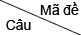 01101201301401501601701833[0.3125] A[0.3125] D[0.3125] A[0.3125] D[0.3125] A[0.3125] B[0.3125] A[0.3125] D34[0.3125] A[0.3125] B[0.3125] A[0.3125] A[0.3125] D[0.3125] B[0.3125] B[0.3125] B35[0.3125] D[0.3125] B[0.3125] B[0.3125] D[0.3125] C[0.3125] C[0.3125] A[0.3125] B36[0.3125] C[0.3125] A[0.3125] C[0.3125] B[0.3125] B[0.3125] C[0.3125] C[0.3125] C37[0.3125] D[0.3125] C[0.3125] D[0.3125] B[0.3125] C[0.3125] A[0.3125] D[0.3125] D38[0.3125] D[0.3125] D[0.3125] A[0.3125] A[0.3125] A[0.3125] D[0.3125] B[0.3125] D39[0.3125] B[0.3125] A[0.3125] D[0.3125] D[0.3125] A[0.3125] D[0.3125] D[0.3125] A40[0.3125] A[0.3125] A[0.3125] D[0.3125] A[0.3125] C[0.3125] B[0.3125] B[0.3125] A41[0.3125] C[0.3125] D[0.3125] C[0.3125] C[0.3125] D[0.3125] A[0.3125] A[0.3125] D42[0.3125] C[0.3125] B[0.3125] C[0.3125] C[0.3125] D[0.3125] A[0.3125] C[0.3125] C43[0.3125] A[0.3125] C[0.3125] B[0.3125] D[0.3125] A[0.3125] B[0.3125] D[0.3125] D44[0.3125] D[0.3125] C[0.3125] A[0.3125] D[0.3125] B[0.3125] C[0.3125] C[0.3125] D45[0.3125] D[0.3125] D[0.3125] A[0.3125] A[0.3125] B[0.3125] A[0.3125] D[0.3125] A46[0.3125] B[0.3125] B[0.3125] C[0.3125] B[0.3125] A[0.3125] C[0.3125] C[0.3125] B47[0.3125] A[0.3125] B[0.3125] B[0.3125] A[0.3125] A[0.3125] C[0.3125] B[0.3125] C48[0.3125] B[0.3125] C[0.3125] D[0.3125] D[0.3125] D[0.3125] B[0.3125] A[0.3125] D49[0.3125] A[0.3125] D[0.3125] A[0.3125] C[0.3125] B[0.3125] B[0.3125] D[0.3125] A50[0.3125] C[0.3125] C[0.3125] A[0.3125] B[0.3125] C[0.3125] D[0.3125] B[0.3125] B51[0.3125] B[0.3125] B[0.3125] B[0.3125] A[0.3125] B[0.3125] A[0.3125] A[0.3125] C52[0.3125] D[0.3125] D[0.3125] D[0.3125] C[0.3125] D[0.3125] C[0.3125] A[0.3125] D53[0.3125] A[0.3125] A[0.3125] D[0.3125] B[0.3125] B[0.3125] D[0.3125] B[0.3125] A54[0.3125] D[0.3125] A[0.3125] A[0.3125] B[0.3125] B[0.3125] D[0.3125] D[0.3125] B55[0.3125] B[0.3125] B[0.3125] B[0.3125] A[0.3125] D[0.3125] B[0.3125] B[0.3125] C56[0.3125] D[0.3125] B[0.3125] C[0.3125] C[0.3125] C[0.3125] A[0.3125] D[0.3125] A57[0.3125] C[0.3125] A[0.3125] D[0.3125] A[0.3125] B[0.3125] A[0.3125] B[0.3125] A58[0.3125] B[0.3125] A[0.3125] B[0.3125] D[0.3125] C[0.3125] D[0.3125] C[0.3125] B59[0.3125] C[0.3125] C[0.3125] C[0.3125] D[0.3125] C[0.3125] D[0.3125] C[0.3125] C60[0.3125] B[0.3125] D[0.3125] B[0.3125] B[0.3125] A[0.3125] C[0.3125] D[0.3125] A61[0.3125] C[0.3125] D[0.3125] D[0.3125] B[0.3125] B[0.3125] C[0.3125] C[0.3125] C62[0.3125] A[0.3125] A[0.3125] C[0.3125] A[0.3125] C[0.3125] B[0.3125] A[0.3125] B63[0.3125] B[0.3125] A[0.3125] B[0.3125] C[0.3125] A[0.3125] D[0.3125] C[0.3125] B64[0.3125] C[0.3125] C[0.3125] C[0.3125] B[0.3125] C[0.3125] A[0.3125] A[0.3125] C